ALLEGATO 1DICHIARAZIONE SOSTITUTIVA DI CERTIFICAZIONE(art.46 DPR 445/2000)Il sottoscritto ___________________________________ nato a __________________________Prov._________ il ________________________________________________________________in qualità di titolare / legale rappresentante della ditta _____________________________________con sede legale in ____________________ Prov.______ Via _______________________ n. _____Codice Fiscale _______________________________ Partita IVA __________________________consapevole delle sanzioni penali, nel caso di dichiarazioni non veritiere, di formazione o uso di attifalsi, richiamate dall’art.76 del DPR 445/2000;DICHIARAche il medesimo e la ditta da lui rappresentata non sono mai incorsi in provvedimenti checomportano l’incapacità a contrattare con la Pubblica Amministrazione;di essere in regola con gli obblighi relativi al pagamento dei contributi previdenziali edassistenziali per eventuali lavoratori dipendenti;di essere iscritto alla CCIAA di __________ al n. ______________ in data __________ allaseguente categoria _______________________________ ;(eventualmente) in quanto cooperativa o consorzio di cooperative, di essere regolarmente iscrittanel registro prefettizio / schedario generale della cooperazione di _______________di essere iscritto all’INPS sede di ______________ matricola n.______________________di essere iscritto all’INAIL sede di ______________ matricola n. _____________________di non avere riportato condanne penali e di non avere procedimenti penali pendentiche nulla risulta a proprio carico nel casellario giudiziale generale alla Procura della Repubblicapresso il Tribunale di ______________di non essere in stato di fallimento, di liquidazione ovvero di non avere in corso procedimenti perla dichiarazione di una di tali situazioni;di non aver subito condanne con sentenze passate in giudicato, per qualsiasi reato che incidasulla propria moralità professionale, o per delitti finanziari;di non essere stato sottoposto a misura di prevenzione e di non essere a conoscenza dellaesistenza a proprio carico e dei propri conviventi di procedimenti in corso per l’applicazionedelle misure di prevenzione di cui alla Legge 575/1965 come succ. integrata e modificata né dicause ostative all’iscrizione negli albi di appaltatori o fornitori pubblici;di non essere a conoscenza che nei confronti della ditta/consorzio/società ______________ di cuiil sottoscritto è il legale rappresentante dal _________________ sussista alcun provvedimentogiudiziario interdettivo disposto ai sensi della Legge 575/1965 come succ. integrata e modificatae che conseguentemente non sussistono cause di divieto, decadenza o sospensione di cui allaLegge 575/1965 come succ. integrata e modificatadi accettare senza condizione o riserva alcuna, tutte le norme e disposizioni contenute nel bandodi applicare a favore dei lavoratori dipendenti condizioni giuridiche retributive non inferiori aquelle risultanti dai Contratti di lavorol’inesistenza delle cause di esclusione indicate nell’art.38 del D.Lgs.163/2006che non sussistono a proprio carico ed a carico dell’impresa rappresentata procedimenti in corsoper l’applicazione delle misure di prevenzione di cui all’art.3 della Legge 1423/1956 o di alcunadelle cause ostative previste dall’art.10 della Legge 575/1965 come succ. integrata e modificatache nei confronti dell’impresa non è stata irrogata la sanzione amministrativa dell’interdizioneall’esercizio dell’attività o del divieto di contrarre con la Pubblica Amministrazione di fuiall’art.9 comma 2 lett.a) e c) del D.Lgs.231/2001che la impresa non si è avvalsa dei piani individuali di emersione di cui alla Legge 383/2001ovvero che si è avvalsa dei piani individuali di emersione di cui alla Legge 383/2001 e che ilperiodo di emersione si è conclusoche la impresa rappresentata non è assoggettabile agli obblighi di cui alla Legge 68/1999 inquanto l’organico della stessa non supera i 15 dipendenti ovvero che la impresa rappresentatanon è assoggettabile agli obblighi di cui alla Legge 68/1999 in quanto pur avendo un organicocompreso tra 15 e 35 dipendenti, la stessa non ha effettuato nuove assunzioni successivamente al18/1/2000 ovvero che la impresa rappresentata è soggetta agli obblighi di cui alla Legge 68/1999in quanto l’organico della stessa supera i 35 dipendenti e che ha ottemperato alle disposizionidella predetta normativa ovvero che la impresa rappresentata è soggetta agli obblighi di cui allaLegge 68/1999 in quanto pur avendo un organico compreso tra 15 e 35 dipendenti sono stateeffettuate nuove assunzioni al 18/1/2000 e che ha ottemperato alle disposizioni della predettanormativache non si trova in alcuna delle posizioni o condizioni ostative previste dalla vigente legislazionein materia di lotta alla delinquenza di tipo mafiosoche la consegna sarà effettuata entro e non oltre i 20 giorni successivi all’ordine, che il trasportoè a suo carico fino alla sede dell’Istituto e nei locali indicati.che i beni di cui alla fornitura sono conformi al D.L.626/1994 e succ. modifichedi essere informato, ai sensi della vigente normativa in materia di protezione dei dati personali,che i dati personali raccolti saranno trattati, anche con strumenti informatici, esclusivamentenell’ambito del procedimento per il quale la presente dichiarazione viene resali,______________Il Dichiarante ___________________ALLEGATO 2AUTOCERTIFICAZIONE SOSTITUTIVA DEL DURCDICHIARAZIONE SOSTITUTIVA DELL’ATTO DI NOTORIETA’ E DI CERTIFICAZIONI(art.46 e 47 D.P.R. 445 del 28/12/2000)Il sottoscritto______________________________________________________________________nato a _______________________________________________________ (____) il_____________residente in _________________ Via/Piazza ____________________________________ n° ____ ,domiciliato in ________________ Via/Piazza ____________________________________ n°_____ ,consapevole delle sanzioni penali richiamate dall’art.76 del D.P.R. 28/12/2000 n° 445, in caso didichiarazioni mendaci e di formazione o uso di atti falsiDICHIARAdi essere in regola con l’assolvimento degli obblighi di versamento dei contributi assicurativistabiliti dalle vigenti disposizioni (art.2 del D.L. convertito in Legge n° 266/2002)i seguenti dati per la richiesta del DURCIMPRESACodice FiscaleDenominazioneRagione SocialeSedeLegaleComuneIndirizzoSedeOperativaComuneIndirizzoTipo Impresa Impresa Lavoratore autonomoC.C.N.L. applicatoEdileCommercio……………………………Dimensione aziendaleda 1 a 5da 6 a 15da 16 a 60da 51 a 100oltreINAIL Codice DittaINAIL Sede CompetenteINPS Matricola AziendaINPS Sede CompetenteCASSA EDILE Sede CompetenteCASSA EDILE Codice DittaAltrodi essere informato, ai sensi e per gli effetti di cui all’art.13 del D.Lgs.30/06/2003 n° 196 che idati personali raccolti saranno trattati, anche con strumenti informatici, esclusivamentenell’ambito del procedimento per il quale la presente dichiarazione viene resa……………………………. , ………………………(Luogo e data)………………………………………….……………………… (firma dichiarante)Ai sensi dell’art.38 del D.P.R. 28/12/2000 n° 445 la dichiarazione è sottoscritta e presentataall’Istituto di unitamente a copia fotostatica non autenticata di un documento di identità delsottoscrittore.ALLEGATO 3DICHIARAZIONE SOSTITUTIVA DI CERTIFICAZIONE(art.46 DPR 445/2000)Il sottoscritto ______________________________ _____________________________________nato a __________________________________________________________________________Prov._________ il ________________________________________________________________in qualità di titolare / legale rappresentante della ditta _____________________________________con sede legale in ______________________________________________________ Prov.______Via _____________________________________________________________________ n. _____Codice Fiscale ___________________________________________________________________Partita IVA ______________________________________________________________________consapevole delle sanzioni penali, nel caso di dichiarazioni non veritiere, di formazione o uso di attifalsi, richiamate dall’art.76 del DPR 445/2000;DICHIARA1. di non trovarsi in situazioni di controllo o di collegamento (formale e/o sostanziale) conaltri concorrenti e che non si è accordato e non si accorderà con altri partecipanti allaselezione;2. che non sub-appalterà lavorazioni di alcun tipo ad altre imprese partecipanti alla selezione– in forma singola o associata – ed è consapevole che, in caso contrario tali sub-appalti nonsaranno autorizzati;3. che la propria offerta è improntata a serietà, integrità, indipendenza e segretezza,4. di impegnarsi a conformare i propri comportamenti ai principi di lealtà, trasparenza ecorrettezza5. che non si è accordato e non si accorderà con altri partecipanti alla gara per limitare odeludere in alcun modo la concorrenza6. che in caso di aggiudicazione si obbliga espressamente a segnalare qualsiasi tentativo diturbativa, irregolarità o distorsione nelle fasi di svolgimento della gara e/o durantel’esecuzione del contratto, da parte di ogni interessato o addetto o di chiunque possainfluenzare le decisioni relative alla selezione in oggetto7. di obbligarsi espressamente a collaborare con le forze di Polizia , denunciando ognitentativo di estorsione, intimidazione o condizionamento di natura criminale ( richiesta ditangenti, pressioni per indirizzare l’assunzione di personale o l’affidamento di sub-appalti adeterminate imprese, danneggiamenti/furti di beni personali o in cantiere, ecc.)Il Dichiaranteli,____________________ ______________________________ALLEGATO 4Dichiarazione sostitutiva dell’Atto di Notorietà(Art.47 – D.P.R. 28 dicembre 2000, n. 445)Il sottoscritto _____________________________________________________________________nato a ___________________________________________________ ( _____ ) il ______________Residente a _____________________________________________________________( Prov.___)In ______________________________________________________________________ n° _____Titolare della Ditta ________________________________________________________________partita IVA ______________________________________________________________________Consapevole che chiunque rilascia dichiarazioni mendaci è punito ai sensi del codice penale e delleleggi speciali in materia, ai sensi e per gli effetti dell’art.76 D.P.R. n° 445/2000DICHIARAConsapevole delle sanzioni amministrative pecuniarie previste dalla legge n° 136/2010, si obbligaagli adempimenti che garantiscono la tracciabilità dei flussi finanziari. In particolare, a norma dell’art.3 comma 7 della citata legge, così come modificato dal D.L. n° 187/2010, convertito in legge n°217 del 2010, il conto corrente dedicato è il seguenteCOORDINATE IBAN:_______________________________________________La persona delegata ad operare sullo stesso è:____________________________________ CF _________________________________________________________________ CF _________________________________________________________________ CF _________________________________________________________________ CF _________________________________________________________________ CF _____________________________Le eventuali modifiche possono essere comunicate per iscritto o per posta elettronica all’Istituto________ Via ______________,__ – _________________ -. __________@istruzione.itcompetente nelle relazioni contrattuali. Lo scrivente si obbliga, altresì, a pena di risoluzione didiritto dei contratti in essere, ad inserire negli eventuali contratti di sub-appalto e sub-contratto, laclausola di nullità assoluta per il mancato rispetto degli obblighi di tracciabilità dei flussi finanziari.L’appaltatore si impegna a dare immediata comunicazione alla stazione appaltante ed alla Prefettura– Ufficio territoriale del Governo della Provincia di _______________________ della notiziadell’inadempimento della propria controparte (Sub-appaltatore / Sub-contraente) agli obblighi ditracciabilità finanziaria.li,______________________ il DichiaranteMODELLO 1All’Istituto ________________________________Il sottoscritto _____________________________________________________________________titolare/legale rappresentante ________________________________________________________sita in _____________________ cap __________ Via ____________________________________n ______________ tel ______________________________ cell ___________________________Presenta domanda di manifestazione di interesse per partecipare alla selezione tramite affidamentodiretto per il _______________________________________________________:CIG : ______________________________Allega alla presente:- Allegato 1- Allegato 2- Allegato 3- Allegato 4- Fotocopia documento di identità (carta identità – passaporto ) in corso di validità- _______________________________________________________________Si autorizza il trattamento dei dati personali ai sensi del D.Lgs 196/03.Firmali,_____________________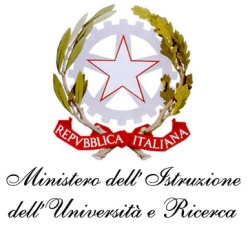 Istituto d’Istruzione Superiore“Giovanni Falcone”Viale dell’Europa Unita, 13 – 80078 Pozzuoli (Na)Tel. 081.8665200   Fax 081.8046382Via Domiziana, 150 – 80078 Licola di Pozzuoli (Na)Tel. 081.8678156e-mail: nais06200c@istruzione.it  -  nais06200c@pec.istruzione.it – Codice Fiscale: 96024780635 - 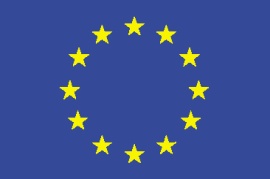 Unione  EuropeaIstituto d’Istruzione Superiore“Giovanni Falcone”Viale dell’Europa Unita, 13 – 80078 Pozzuoli (Na)Tel. 081.8665200   Fax 081.8046382Via Domiziana, 150 – 80078 Licola di Pozzuoli (Na)Tel. 081.8678156e-mail: nais06200c@istruzione.it  -  nais06200c@pec.istruzione.it – Codice Fiscale: 96024780635 - Unione  EuropeaIstituto d’Istruzione Superiore“Giovanni Falcone”Viale dell’Europa Unita, 13 – 80078 Pozzuoli (Na)Tel. 081.8665200   Fax 081.8046382Via Domiziana, 150 – 80078 Licola di Pozzuoli (Na)Tel. 081.8678156e-mail: nais06200c@istruzione.it  -  nais06200c@pec.istruzione.it – Codice Fiscale: 96024780635 - Unione  EuropeaIstituto d’Istruzione Superiore“Giovanni Falcone”Viale dell’Europa Unita, 13 – 80078 Pozzuoli (Na)Tel. 081.8665200   Fax 081.8046382Via Domiziana, 150 – 80078 Licola di Pozzuoli (Na)Tel. 081.8678156e-mail: nais06200c@istruzione.it  -  nais06200c@pec.istruzione.it – Codice Fiscale: 96024780635 - Unione  EuropeaIstituto d’Istruzione Superiore“Giovanni Falcone”Viale dell’Europa Unita, 13 – 80078 Pozzuoli (Na)Tel. 081.8665200   Fax 081.8046382Via Domiziana, 150 – 80078 Licola di Pozzuoli (Na)Tel. 081.8678156e-mail: nais06200c@istruzione.it  -  nais06200c@pec.istruzione.it – Codice Fiscale: 96024780635 - Unione  Europea